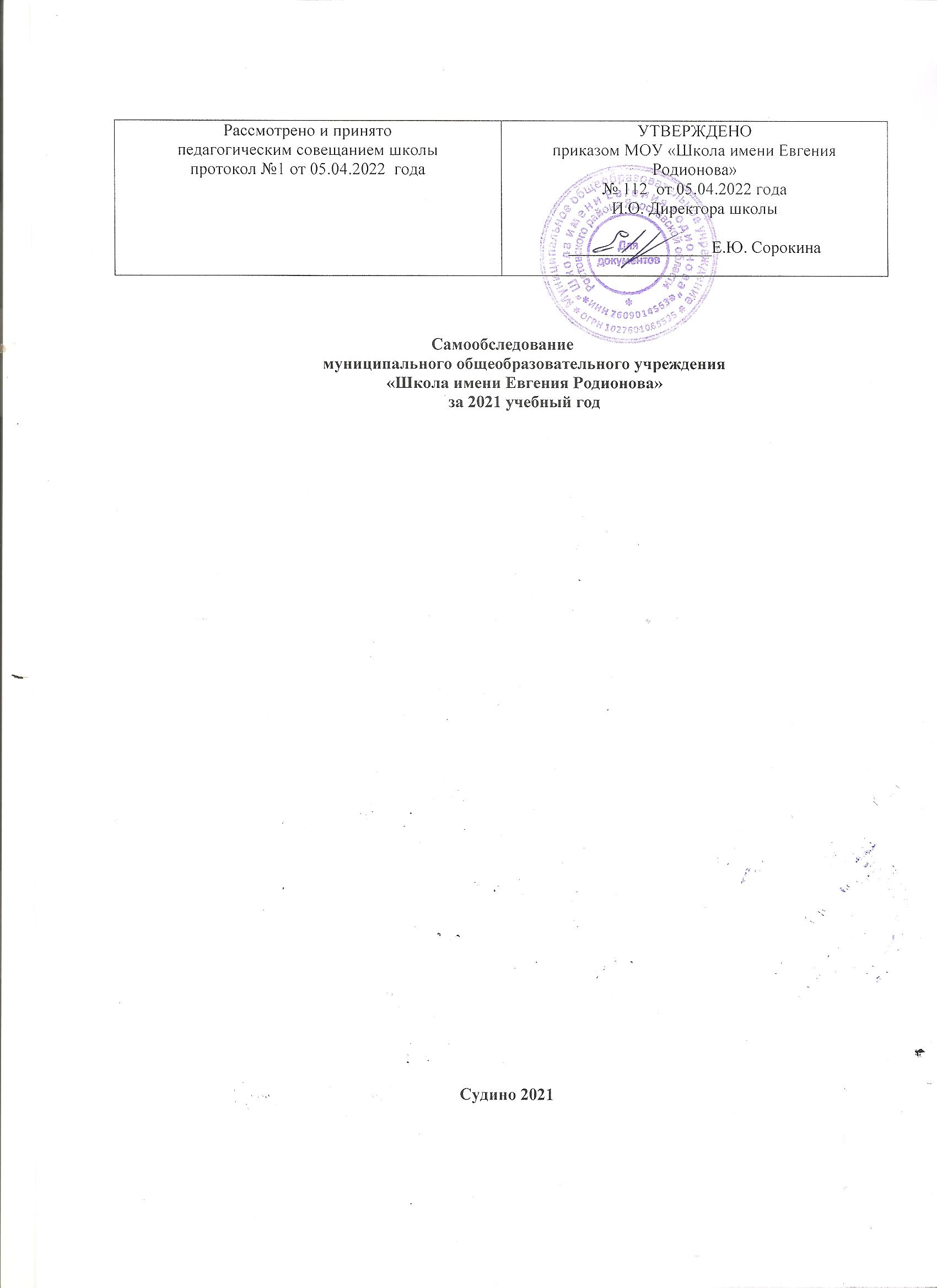 1.  АНАЛИТИЧЕСКАЯ  ЧАСТЬ       Самообследование за 2021 календарный год  муниципального общеобразовательного учреждения «Школа имени Евгения Родионова» д. Судино  проводилось в соответствии с Федеральным законом от 29.12. 2012 года № 273-ФЗ «Об образовании в Российской Федерации», приказами Министерства образования и науки РФ от 14.07. 2013г. № 462 « Об утверждении Порядка проведения самообследования образовательной организацией», от 10.12.2013 № 1324 «Об утверждении показателей деятельности образовательной организации, подлежащей самообследованию», от 17.12.2017 № 1218 «О внесении изменений в Порядок проведения самообследования образовательной организации, утвержденный приказом Министерства образования и науки Российской Федерации от 14.06.2013 № 462», с целью обеспечения доступности и открытости информации о деятельности образовательных организаций, а так же своевременной подготовки отчетов о результатах самообследования,    Самообследование   проводится   ежегодно   за   предшествующий самообследованию календарный год в форме анализа. При самообследовании дается оценка содержания образования и образовательной деятельности МОУ «Школа имени Евгения Родионова», оцениваются условия и результаты реализации  основной образовательной программы.       Деятельность школы осуществляется исходя из принципа неукоснительного соблюдения законных прав всех субъектов учебно-воспитательной деятельности. Образовательное учреждение стремится к максимальному учету потребностей и склонностей обучающихся, интересов родителей в целях наиболее полного удовлетворения запросов указанных категорий потребителей образовательных услуг. В школе уделяется приоритетное внимание решению вопросов создания комфортных условий образовательной деятельности.       1.1. Общие сведения об общеобразовательной организации1.2. Управление образовательным учреждением    Управление в муниципальном общеобразовательном учреждении «Школа имени Евгения Родионова» осуществляется на основе Федерального закона «Об образовании в Российской  Федерации»,  Устава  школы  и  локальных  актов,  сотрудничества педагогического, ученического и родительского коллективов.  Цель  управления  школой  заключается  в  формировании  современного образовательного пространства школьной организации, способствующего обеспечению равных  и  всесторонних  возможностей  для  полноценного  образования,  воспитания,  развития каждого участника образовательной деятельности.   Управляющая система школы представлена персональными (директор, заместители директора,  учителя,  классные  руководители)  и коллегиальными  органами  управления.      Управляющая система школы реализует в своей деятельности принципы научности, целенаправленности,  плановости,  систематичности,  перспективности,  единства требований, оптимальности и объективности.       Управление  школой   осуществляет  директор  школы,  в соответствии с действующим законодательством,  которому  подчиняется  трудовой коллектив в целом.       Административные обязанности распределены согласно Уставу, штатному расписанию, четко распределены функциональные обязанности согласно квалификационным характеристикам.Органы управления  образовательным учреждением:Общее собрание  трудового коллектива школыПедагогический совет Родительский комитетУченическое самоуправлениеВсе перечисленные структуры совместными усилиями решают основные задачи образовательного учреждения и соответствуют Уставу  МОУ «Школа имени Евгения Родионова».2. ОРГАНИЗАЦИЯ И СОДЕРЖАНИЕ ОБРАЗОВАТЕЛЬНОЙ ДЕЯТЕЛЬНОСТИ   Образовательная программа и учебный план на каждый учебный год предусматривают выполнение государственной функции школы – обеспечение базового среднего общего образования и развитие ребёнка в процессе обучения.Учебный план муниципального общеобразовательного учреждения «Школа имени Евгения Родионова», фиксирует общий объем нагрузки, максимальный объём аудиторной нагрузки обучающихся, состав и структуру предметных областей, распределяет учебное время, отводимое на их освоение по классам и учебным предметам.    Учебный план является основным организационным механизмом реализации образовательной программы.   Учебный план для 1-4 классов составлен на основе требований ФГОС НОО,  5-9 классов составлен на основе требовании ФГОС ООО, 10-11 классов составлен на основе требовании ФГОС СОО. Учебный план предусматривает: 4-летний срок освоения образовательных программ начального общего образования для 1-4 кл; 5-летний срок освоения образовательных программ основного общего образования для 5-9 кл; 2-летний срок освоения образовательных программ среднего общего образования 10-11 кл. Форма обучения: очная.Язык обучения: русский.Школа реализует следующие образовательные программы:- основная образовательная программа начального общего образования;- основная образовательная программа основного общего образования;- образовательная программа среднего общего образования;- адаптированная основная общеобразовательная программа образования обучающихся с умственной отсталостью (интеллектуальными нарушениями);- адаптированная основная общеобразовательная программа начального общего образования обучающихся с задержкой психического развития;адаптированная основная общеобразовательная программа начального общего образования обучающихся с задержкой психического развития (вариант 7.1);адаптированная основная общеобразовательная программа начального общего образования обучающихся с задержкой психического развития (вариант 7.2).Режим образовательной деятельностиНачало учебных занятий – 8 ч 10 мин.Обучение в начальной школе ведется по программе «Школа России». Все программы утверждены Министерством образования РФ и в полной мере соответствуют достижению прочного усвоения базовых знаний в соответствии с имеющимися стандартами образования. Важный показатель результативности образования – это качество знаний. Качество образовательной деятельности – один из показателей работы всего педагогического коллектива по вопросу развития мотивационной сферы обучающихся, их возможностей, способностей. Применяя в своей работе разноуровневые и разнообразные формы обучения,  инновационные образовательные технологии, учителя создали все необходимые условия для обучения детей с разными способностями, с разной степенью освоения учебного материала. Качество образовательной деятельности школы в течение года отслеживалась по результатам проводимых контрольных работ, итогам учебных четвертей и учебного года. Образовательная деятельность в   школы носила характер системности, открытости. Это позволяло учащимся и родителям постоянно получать информацию о результатах проводимых контрольных работ.2.1.Сведения о численности обучающихся за три годаЧисленность обучающихся в 2020-2021 учебном году на конец учебного года составила 248 человек. Наблюдается увеличение количества обучающихся по сравнению с прошлым годом на 8,4%.Детей, обучающихся по адаптированным программам – 23 человека. В 2020-2021 учебном году  появились обучающиеся по программе 7.2. (4 человека), увеличилось количество детей на программе 7.1. и программе 8 вида.Средняя наполняемость классов (при норме в 15 человек).Средняя наполняемость классов в этом учебном году – 16,5 человек, произошло увеличение за 8 лет на 43%. Начальное общее образование (1 – 4 классы) -  7 общеобразовательных классов;основное общее образование (5 – 9 классы) – 6 общеобразовательных классов;среднее (полное) общее образование (10 –11 классы) – 2 общеобразовательных класса.Контингент образовательного учреждения.3. КАЧЕСТВО ПОДГОТОВКИ ВЫПУСКНИКОВ И ОБУЧАЮЩИХСЯ3.1.Результаты образовательной деятельностиИтоги обучения в начальной школе за 2020 – 2021 учебный годКачество обучения начальной школы за 2020 - 21 уч. год по четвертямИз таблицы видно, что по итогам учебного года в начальной школе 6человека закончили учебный год на отлично. Отличники по одному человеку есть в каждом классе, в 4А двое обучающихся учатся на отлично. Качество знаний за учебный год составил 61%. Наибольший % качества выявлен в 4 четверти, он составил 64%. Неуспевающим в начальной школе во второй четверти был один учащийся, которому было предложено пройти ПМПК.Рейтинг классов по качеству знаний в начальной школеСамый высокий процент  качества у 4А класса, самый низкий % качества у 3Б класса.Итоги успеваемости начальной школы за 8 летС 2013 года наблюдается повышение качества обучения с 36% до 67%. Результаты обучения в начальной школе по предметам(качество обучения)Проанализированы основные предметы начальной школы. Розовым цветом в таблице отмечены педагоги, имеющие положительную динамику в учебном году. Итоги обучения в основной школе  за 2020 – 2021 учебный годКачество обучения основной  школы за 2020 - 21 уч. год по четвертямИз таблицы видно, что по итогам учебного года в основной школе 3 человека закончили учебный год на отлично. Отличники есть в 7 и 8 классах. Качество знаний за учебный год составил 40%.Рейтинг классов по качеству знаний в основной школеСамый высокий процент качества у 5 класса (78%), самый низкий процент у 8 класса (18%).Итоги успеваемости среднего звена школы за 8 лет С  2013 года существования школы, наблюдается положительная динамика качества обучения. С 2013 года качество обучения увеличилось на 20%.  Результаты обучения в основной  школе по предметам.Все предметы имеют процент качества выше 50%, что соответствует муниципальному заданию школы. Розовым цветом в таблице отмечены педагоги, имеющие положительную динамику обучения в учебном году.Итоги обучения в среднем  звене за 2020 – 2021 учебный годКачество обучения основной  школы за 2020 - 21 уч. год по четвертямИз таблицы видно, что по итогам учебного года в средней школе нет обучающихся на отлично. Качество знаний за учебный год составил 46%. Итоги успеваемости среднего звена школы за 8 летРезультаты обучения в основной  школе по предметам.Общие итоги успеваемости школы 4.  Участие обучающихся  в  мероприятиях интеллектуальной направленности  (предметные  олимпиады, конкурсы, турниры, научно-исследовательские конференции).Итоги участия во всероссийской олимпиаде школьниковПрослеживается положительная динамика в участии детей в школьном и муниципальном этапах всероссийской олимпиады школьников, а также в общем количестве призеров и победителей этих уровней. Показатели участия в областном этапе ВсОШ остается практически равным нулю.Участие в олимпиадах муниципального уровняПобедители и призеры муниципальных интеллектуальных конкурсовПобедители и призеры региональных интеллектуальных конкурсов4.1 КАДРОВОЕ ОБЕСПЕЧЕНИЕ ОБРАЗОВАТЕЛЬНОЙ ДЕЯТЕЛЬНОСТИ  Характеристика педагогических кадровВ 2021 учебном году школа была на 100 % укомплектована педагогическими, руководящими работниками и иным персоналом. На период само обследования в школе работало 33 педагога: 1 директор и 2 заместителя директора по УВР, 21 педагог - предметник, 2 социальных педагога, 1 психолог, 1 дефектолог,1 вожатый, 1 заведующий библиотекой, 3 совместителя. Основную часть педагогического коллектива составляют опытные учителя с большим стажем работы.Повышение конкурентоспособности школы напрямую зависит от профессионального уровня и эффективности труда педагогических работников.2. Динамика  подготовки кадровПедагоги  прошедшие курсы повышения квалификации в 2021 годуВнутрикорпоративное обучениеАдминистрация школы уделяет особое внимание непрерывному обучению педагогов. Доля педагогов, повышающих свою квалификацию, неуклонно растет с каждым годом. Учеба на курсах повышения квалификации осуществлялась в соответствии с планом повышения квалификации на учебный год, который реализован в полном объеме. Повысить уровень своих профессиональных компетенций педагоги могли также и за счет внутришкольной системы повышения квалификации (семинары-практикумы, мастер-классы, посещение открытых уроков, педагогические советы и т. п.), которая осуществлялась не только силами членов педагогического коллектива, но и специалистами ДО ГАУ ИРО ЯО.Процент педагогов первой и высшей квалификационной категории, работающих на разных уровнях обученияДоля педагогов, повысивших квалификационную категориюНаблюдается увеличение процента педагогов с первой и высшей квалификационной категорией на всех уровнях образования: он выше муниципального задания.Число соответствующих должности и неаттестованных учителей объясняется тем, что произошла смена должности, либо это молодой специалист. Уровень квалификации работников ОО соответствует квалификационным характеристикам по соответствующей должности.3. Участие в конкурсном движенииУчастие школы в конкурсах среди образовательных организацийУчастие педагогов в профессиональных конкурсахУчастие педагогов в профессиональных конкурсах 4. Обмен опытомУчастие в конференциях и семинарах5. Участие в инновационной деятельностиБазовые площадки:Статус  апробационной площадки Программы по развитию личностного потенциалаСтатус   базовой образовательной организации Федеральной инновационной площадки Российской академии образованияСтатус  муниципальной инновационной площадки  с инновационным проектом по созданию «Лаборатории креатива» Статус муниципальной инновационной площадки ШНОРУчастие в проектах и программах:Региональный проект «Реализация комплексной             программы по развитию личностного потенциала» Федеральный национальный проект  «Образование» проект «Современная школа» - «Точка роста» Региональный проект «Повышение качества образования в школах с низкими результатами обучения и в школах, функционирующих в неблагоприятных социальных условиях»Региональный информационно-методический проект «Педсовет76.РФ.»Муниципальная программа поддержки (повышения качества образования) общеобразовательных школ, имеющих стабильно низкие результаты обучения и школ, функционирующих в неблагоприятных социальных условиях.В целях повышения качества образовательной деятельности в Школе проводится целенаправленная кадровая политика, основная цель которой – обеспечение оптимального баланса процессов обновления и сохранения численного и качественного состава кадров в его развитии в соответствии с потребностями Школы и требованиями действующего законодательства.Основные принципы кадровой политики направлены:•	на сохранение, укрепление и развитие кадрового потенциала;•	создание квалифицированного коллектива, способного работать в современных условиях;•	повышение уровня квалификации персонала.Оценивая кадровое обеспечение образовательной организации, необходимо констатировать следующее:•	образовательная деятельность в Школе обеспечена квалифицированным профессиональным педагогическим составом;•	в Школе создана устойчивая целевая кадровая система, в которой осуществляется подготовка новых кадров из числа собственных выпускников и педагогов;•	кадровый потенциал Школы динамично развивается на основе целенаправленной работы по повышению квалификации педагогов.5. МАТЕРИАЛЬНО-ТЕХНИЧЕСКОЕ ОБЕСПЕЧЕНИЕ ОБРАЗОВАТЕЛЬНОЙ ДЕЯТЕЛЬНОСТИ5.1.Материально-технические условия    Материально-технические условия позволяют реализовывать основную образовательную программу начального общего образования, основного общего образования, среднего общего образованияи обеспечивают: 1) возможность достижения обучающимися установленных ФГОС требований к результатам освоения основной образовательной программы начального общего образования и основного общего образования, а также среднего общего образования; 2) соблюдение: -санитарно-гигиенических норм образовательной деятельности (требования к водоснабжению, канализации, освещению, воздушно-тепловому режиму);-санитарно-бытовых условий (имеются:  гардеробы для обучающихся, санузлы, места личной  гигиены); Материально-техническая база соответствует действующим санитарным и противопожарным нормам, нормам охраны труда работников организаций, осуществляющих образовательную деятельность, нормам, предъявляемым к: территории организации; зданию школы.     Школа располагается в  2-этажном здании. Территория школы огорожена по периметру. По всей площади посажены деревья и кустарники. Во дворе школы находится спортивная площадка. Материально-техническая база находится в удовлетворительном состоянии и включает в себя 16 учебных кабинетов, оснащенных учебной мебелью и оборудованием, спортивный зал с раздевалками , актовый зал, комбинированная мастерская, кабинет обслуживающего труда, кабинет социально-психологической службы и библиотека. Имеется столовая, оборудован медицинский кабинет. Педагогами школы проведена большая работа по оборудованию учебных кабинетов новыми стендами, раздаточным и наглядным материалом. Библиотека пополнилась новыми учебниками. Проведен капитальный ремонт спортивного зала. Проведен косметический ремонт классных кабинетов и коридоров.     Анализ раздела плана укрепления материально-технической базы школы показывает, что все его пункты выполнены в полном объёме.6. ВОСПИТАТЕЛЬНАЯ РАБОТАВоспитательную деятельность образовательная организация осуществляют на основепрограммно – целевого подхода («Программа развития», «Программы воспитания », программа патриотического воспитания «Я-кадет», « Программа развития кадетского движения», «Программа по профилактике экстремизма») и совместной деятельности учителей,учащихся, родителей, педагогов дополнительного образования, педагогов учреждений культуры испорта, из воспитания на уроке, вне урока.На базе школы работают творческие объединения « Лаборатория креатива», мастерская по судомоделированию, театральная студия, школьный спортивный клуб «ЗВЕЗДА», волонтерский отряд « Родионовцы», кадетское и юнармейское движения, органы ученического самоуправления « Совет командиров» и отряд « Правопорядок», родительское самоуправление « Совет Отцов»  и родительский комитет, школьная служба медиации.Для организации внеурочной деятельности в школе, преимущественно, привлекаются социальные партнеры( в том числе и международного уровня). Практическая реализация цели и задач воспитания осуществляется в рамках следующих направлений воспитательной работы школы. -духовно-нравственное, -физкультурно-спортивное и оздоровительное, -социальное,   -обще интеллектуальное,   - общекультурное. Приоритетным направлением работы школы является пропаганда здорового образа жизни, развитие творческой, успешной, способной к самореализации, духовно-нравственной личности с активной гражданской позицией.Практическая реализация цели и задач воспитания осуществляется в рамках следующих направлений воспитательной работы в общеобразовательных учреждениях. Каждое из них представлено в соответствующем модуле.Модуль «Ключевые общешкольные дела»Все мероприятия проведены в соответствии с планом воспитательной работы на 2021-2022 учебный год для трех ступеней обучения.Торжественная линейка, посвященная Дню ЗнанийМероприятия месячников безопасности  и гражданской защиты детей (по профилактике ДДТТ, пожарной безопасности, экстремизма, терроризма, разработка   схемы-маршрута «Дом-школа-дом», учебно-тренировочная  эвакуация учащихся из здания)Торжественное построение, посвященное 14-летию теракта в БесланеШкольная онлайн- выставка «Кадетская осень» в рамках районной выставки «Юннат-2021» Мероприятия месячника правового воспитания и профилактики правонарушений. Единый день профилактики правонарушений и деструктивного поведения (правовые, профилактические игры, беседы и т.п.)День учителяДень здоровья на стадионе « СПАРТАК»Творческий фестиваль районного уровня  « Сердце матери»Мероприятия месячника взаимодействия семьи и школы: выставка рисунков, фотографий, акции по поздравлению мам с Днем матери, конкурсная программа «Мама, папа, я – отличная семья!», беседы, общешкольное родительское собраниеМероприятия месячника эстетического воспитания в школе. Новый год в школе: украшение кабинетов, оформление окон, конкурс рисунков, поделок, оформление фотозон.Торжественный ритуал посвящения в кадетыТоржественные построения, приуроченные к знаменательным датам: « День народного единства», « День героев Отечества»Модуль «Классное руководство»В школе действует программа классных часов « Формула успеха» по 4 блокам: «Профориентация», « Социально-эмоциональное развитие», « Инструктажи», « Этикет кадета». Кроме этих блоков есть тематические классные часы: « День единой правовой помощи», « Безопасный интернет», « Профилактика экстремизма и терроризма», Проведение тематических классных часов в рамках внеурочной деятельности по программе «Я-кадет».Ведутся таблицы рейтинга учащихся, по подсчету баллов за участие в конкурсах различного уровня».Работа с учителями, преподающими в классе:Осуществляются регулярные консультации классного руководителя с учителями-предметниками, направленные на формирование единства мнений и требований педагогов по ключевым вопросам воспитания, на предупреждение и разрешение конфликтов между учителями и учащимися;Работа с родителями учащихся или их законными представителями:Осуществляется регулярное информирование родителей о школьных успехах и проблемах их детей, о жизни класса в целом;Оказывается помощь родителям школьников или их законным представителям в регулировании отношений между ними, администрацией школы и учителями-предметниками; Организуются дистанционно родительские собрания, происходящие в режиме обсуждения наиболее острых проблем обучения и воспитания школьников;созданы и организована работа родительского комитета школы и Совета Отцов, участвующих в управлении образовательной организацией и решении вопросов воспитания и обучения их детей;привлекаются члены семей школьников к организации и проведению дел класса- украшение рекреаций к Новому году, созданию читательских зон в школе, Сборка « Кубрика».Организуются на базе класса семейных праздников, конкурсов, соревнований, направленных на сплочение семьи и школы ( Спортивно-оздоровительная игра « Мама, папа, я-спортивная семья».Модуль «Курсы внеурочной деятельности»Соответствует плану внеурочной деятельности по всем направлениям:Спортивные игрыФутбол в школеШахматыИнформатика в играх и задачахТрадиции и ремесла народов РоссииЯ - патриотЮный краеведРукопашный бойХоровое пениеШкола развития речиУдивительный мир словХореография«Обо мне и для меня» (СЭР)ОФПРазвитие функциональной грамотностиК тайнам слова Финансовая грамотностьФинансовая грамотностьЯ и законВоенная историяРешение задач по физикеСамоопределениеВокруг светаМХКПодготовка к ОГЭ по химииВведение в химиюЗа страницами учебника биологии (подготовка к ОГЭ)ФехтованиеВнеурочная деятельность осуществляется также посредством привлечения кружков и секций дополнительных образовательных учреждений, действующих на базе нашей школы.«Хор»Рукопашный бойДошкольноеЯ -кадетЛегкая атлетикаПодвижные игрыФутболИсторики-краеведыАктивисты школьного музеяЮные туристы-краеведыПроцент занятости учащихся в доп.образовании-93%Модуль «Школьный урок»установлены доверительные отношения между учителем и его учениками, способствующих позитивному восприятию учащимися требований и просьб учителя, привлечению их внимания к обсуждаемой на уроке информации, активизации их познавательной деятельности;· происходит побуждение школьников соблюдать на уроке общепринятые нормы поведения, правила общения со старшими (учителями) и сверстниками (школьниками), принципы учебной дисциплины и самоорганизации;· учитель привлекает внимание школьников к ценностному аспекту изучаемых на уроках явлений, организация их работы с получаемой на уроке социально значимой информацией – инициирует ее обсуждения, высказывания учащимися своего мнения по ее поводу, выработки своего к ней отношения;· учитель использует воспитательные возможностей содержания учебного предмета через демонстрацию детям примеров ответственного, гражданского поведения, проявления человеколюбия и добросердечности, через подбор соответствующих текстов для чтения, задач для решения, проблемных ситуаций для обсуждения в классе;· применяет на уроке интерактивные формы работы с учащимися: комплекс интеллектуальных игр, стимулирующих познавательную мотивацию школьников; дидактического театра, где полученные на уроке знания обыгрываются в театральных постановках; дискуссий, которые дают учащимся возможность приобрести опыт ведения конструктивного диалога; групповой работы или работы в парах, которые учат школьников командной работе и взаимодействию с другими детьми;· включает в урок игровые процедуры, которые помогают поддержать мотивацию детей к получению знаний, налаживанию позитивных межличностных отношений в классе, помогают установлению доброжелательной атмосферы во время урока;· организовано наставничество мотивированных и эрудированных учащихся над их неуспевающими одноклассниками, дающего школьникам социально значимый опыт сотрудничества и взаимной помощи ( Основное направление работы по наставничеству: созданы устойчивые сообщества обучающихся с целью разносторонней поддержки обучающегося с особыми образовательными или социальными потребностями либо временная помощь в адаптации к новым условиям обучения. В школе выделяются три вида наставничества: успевающий \неуспевающий ( для улучшения образовательных результатов);лидер\пассивный ( для создания комфортных условий и коммуникаций внутри образовательной организации);равный\равный (для обмена навыками).Модуль «Самоуправление»Детское самоуправление в школе осуществляется с активным  применением кадетского компонента, главным органом которого является « Совет командиров». Перечень мероприятий за первое полугодие.Организационные  и общие вопросыСоставление плана основных вопросов, выносимых на советОрганизация работы школьной группы «Правопорядок»Обсуждение списка кандидатов в кадетыПринятие первого кадетского зачета для кандидатов в кадетыПодготовка кадетов к принятию Клятвы кадетаСоздание и правка базы данных для кадетов школыОбсуждение дисциплины в классахОрганизация или помощь в организации  школьных военно- спортивных и спортивных мероприятийОрганизация кадетских зачетов для кадетов школыОбсуждение успеваемости кадетов и воспитанников школыОрганизация или помощь в организации  школьных праздничных мероприятийПодготовка к соревнованиям и мероприятиям, проходящим вне школыПодготовка к торжественным построениям, организация подготовки знаменных группОрганизация и работа кадетских групп самоуправления.Модуль «Детские общественные объединения»Участие в проектах и акциях РДШУчастие в конкурсах и мероприятиях ШСК « Звезда»Участие в конкурсах и мероприятиях ВПК « Победа»Акции и мероприятия волонтерского отряда « Родионовцы»Модуль «Экскурсии, экспедиции, походы»Из-за тяжелой эпидемиологической обстановки экскурсии осуществляются в режиме онлайн.Модуль «Профориентация»Ведется курс «Самоопределение» в рамках внеурочной деятельности для обучающихся 8 класса. Занятия проводятся 1 час в неделю в течение одного учебного года.Ноябрь- участие девятиклассников в областном профориентационном мероприятии «Скажи профессии: «Да!»;Каждый месяц проводятся профориентационные уроки, согласно плану проекта « ПРОЕКТОРИЯ», а также образовательному проекту « Профессии 21 века».Используются профориентационные игры, разработанные  Центром профессиональной ориентации и психологической поддержки «Ресурс»Модуль «Школьные медиа»Работает разновозрастный редакционный совет подростков, старшеклассников и консультирующих их взрослых, целью которого является освещение (через школьную газету, сайт в ВК) наиболее интересных моментов жизни школы, популяризация общешкольных ключевых дел, кружков, секций, деятельности органов ученического самоуправления; Выпускается каждую четверть школьная газета « КаДетство» для старшеклассников, на страницах которой ими размещаются материалы о вузах, колледжах и востребованных рабочих вакансиях, которые могут быть интересны школьникам; организуются конкурсы рассказов, поэтических произведений, сказок, репортажей и научно-популярных статей; проводятся круглые столы с обсуждением значимых учебных, социальных, нравственных проблем;Пополняется школьный медиацентр – созданная из заинтересованных добровольцев группа информационно-технической поддержки школьных мероприятий, осуществляющая видеосъемку и мультимедийное сопровождение школьных праздников, фестивалей, конкурсов, спектаклей, капустников, вечеров, дискотек;Действует школьная интернет-группа - разновозрастное сообщество школьников и педагогов, поддерживающее интернет-сайт школы и соответствующую группу в ВК с целью освещения деятельности образовательной организации в информационном пространстве, привлечения внимания общественности к школе, информационного продвижения ценностей школы и организации виртуальной диалоговой площадки, на которой детьми, учителями и родителями могли бы открыто обсуждаться значимые для школы вопросы.Модуль «Организация предметно-эстетической среды»Выставки рисунков, фотографий творческих работ, посвященных событиям и памятным датам-Юбилей директора, День матери, 200-летие Некрасова Н.Оформление классных уголковТрудовые десанты по уборке территории школы и территории вокруг памятникаПраздничное украшение кабинетов, окон кабинетаПервое место в конкурсе « Кубрик»,Оформление новогодних фотозонЧитательские зоны силами родителей и кадет.Модуль «Работа с родителями»Участие родителей в проведении общешкольных, классных мероприятий: « сердце матери», « Мама, папа,я – спортивная семья»Общешкольное родительское собраниеПедагогическое просвещение родителей по вопросам воспитания детейИнформационное оповещение через школьный сайт и сайт ВКИндивидуальные консультацииРабота Совета профилактики с неблагополучными  семьями  по вопросам воспитания, обучения детейПомощь Совета отцов  в сборке «Кубрика».Собственный модуль МОУ « Школа имени Евгения Родионова» «КАДЕТСТВО»Осуществляет работу согласно системе занятий в различных направлениях, представленных в плане воспитательной работы на год.Список мероприятий 2021 года и их результативность.5 января подведены итоги дистанционного конкурса « Портрет в очках»15 января -Фотоконкурс снежных фигур18 января- « в объективе – Зима» Номинация: «Мой любимый зимний вид спорта»
1. Челмакин Кирилл Олегович 8 лет МОУ «Школа им.Е.Родионова» 1место
2. Щелыкова Полина 8 лет МОУ «Школа им.Е.Родионова» 2место
3. Бирюлин Кирилл Алексеевич 11 лет МОУ «Школа им.Е.Родионова» 2место
Номинация: «Наша горка – лучше всех!»
1. Ермолов Матвей 9 лет МОУ "Школа им. Е.Родионова" 3место
2. Филиппова Виктория 8 лет МОУ "Школа им.Е.Родионова" 3место
3. Чертакова Эльвира 8 лет МОУ "Школа им.Е.Родионова" 1место
Номинация: «Снежная семейка»
1. Князева Дарья 8 лет МОУ "Школа им.Е.Родионова" 1место
2. Обуховский Ярослав Максимович 8 лет МОУ "Школа им.Е.Родионова" 1 место
3. Краснова Александра 12 лет МОУ "Школа им.Е.Родионова" 1место
Номинация: «Зимовье зверей»
1 Артём Чаркин 8 лет МОУ «Школа им.Е.Родионова» 1место
2 Наличкин Арсений 7 лет МОУ «Школа им.Е.Родионова» 1место15 января участие в конкурсе Территория здоровья17 января- Соревнования по борьбе (Мытищи), в которых кадет нашей школы Семенычева Анастасия заняла 1 место.27 января- Митинг, посвященный освобождения блокады Ленинграда27 января- Конкурс плакатов, рисунков, сочинений, посвященные освобождении блокады Ленинграда.29 января- Дистанционный конкурс « путешествие по земле Ростовской» В номинации фото-творчества «Достопримечательности г. Ростова»:
1 место – Челмакин Кирилл, МОУ «Школа им. Е. Родионова», рук. Бирюлина Е.В.;
В номинации литературного творчества «Маленький город – великая история»:
1 место – Калинина Елизавета, МОУ «Школа им. Е. Родионова», рук. Смекалова О.Л.;
1 место – Кулаков Егор, МОУ «Школа им. Е. Родионова», рук. Смекалова О.Л.3 февраля Ученица 4а класса нашей школы, Калинина Елизавета (руководитель Смекалова О.Л.), стала финалистом регионального этапа Российского национального юниорского водного конкурса-202010 февраля -Беседа с археологом Ростова об экспедициях, раскопках, исторических находках.12 февраля -мастер-класс по работе с профессиональным квадрокоптером от выпускника школы Новичкова Антона11 февраля -интеллектуальная игра по дизайну и освоению космоса от педагогов- организаторов Молодежного Центра "Ростов Великий"12 февраля-игра по станциям "Интеллектуальная вертушка".12 февраля -Исторический квест "Адмирал Ф. Ушаков" (начальная школа)12 февраля в рамках акции "Дарите книги с любовью" был проведён "День дарения книг". Ученики 7а класса подарили книжки со сказками 3 а классу. А учащиеся 5 класса подарили свои книжки школьной библиотеке. 9 февраля-была организована выставка технического творчества "Шедевры инженерной мысли", руководителем судомодельного кружка в рамках внеурочной деятельности Кузнецовым Александром Федоровичем.митинг, посвященный памятной дате 15 февраля - Дню памяти о россиянах, исполнявших служебный долг за пределами Отечества.15.02 в школьной библиотеке организована тематическая выставка "ПАМЯТЬ И БОЛЬ "19.02.2021, в нашей школе на торжественном построении прошёл ритуал вступления в кадеты, "Клятву кадета" прочитали 4 вновь вступивших кадета: Неевин Станислав, Хомченко Клим, Краснова Александра, Салатов Дмитрий. А также сегодня 24 ученика нашей школы зачитали "Клятву Юнармейца".19.02 соревнования по фехтованию.20.02  День Защитников Отечества.27 февраля в городе Тутаев прошел 9-й межрегиональный турнир по армейскому рукопашному бою, посвящённый Дню защитника Отечества и памяти полного кавалера ордена Славы Федорова И.М. В турнире принял участие кадет МОУ «Школа имени Евгения Родионова» Бубнов Егор. Бои были сложные, но Егор провел их достойно и ​ стал победителем в весовой категории до 80кг.»1 марта-День памяти 6 роты3  марта-День комплимента. 5 марта-Международный женский день 12 марта, состоялись ПРОВОДЫ ЗИМЫ.12 марта-конкурс на « САМЫЙ ВКУСНЫЙ БЛИН»12 марта –конкурс на самую лучшую « Куклу-маслену»13 марта, совместными усилиями "Школы имени Евгения Родионова" и Станции Юных Туристов в лице Тарарушкина Н.М. был организован "День здоровья"для учителей.16.03-результаты Районного смотра-конкурса детского творчества на противопожарную тематику«Помни каждый гражданин: спасения номер - 01»17 марта -муниципальный этап Всероссийского конкурса юных чтецов «Живая классика».По итогам конкурса победителями стали Рахчеев Сергей (7-Б класс) - I место и Бубнов Егор (11 класс) - III место. Немного отстаёт от них Якимова Светлана (7-А класс), которая тоже очень достойно представила нашу школу. 20 .03 состоялось торжественное построение с награждением, которое плавно перешло в весенний бал.20 марта в Борисоглебском районе, на базе пограничного учебного центра ФСБ России, прошла межрайонная военно-патриотическая игра «ЗАРНИЦА 2021». 23 и 24 марта команда ребят-медиаторов в составе Винокурова Ивана, Рахчеева Сергея, Якимовой Светланы и педагог-психолог - руководитель школьной службы медиации - Оксана Сергеевна проходили тренинговое обучение в Психологическом Центре "Содействие" г. Ростова. 1 апреля состоялась интерактивная правовая игра «Россию строить молодым!», которая проходила в рамках Дня молодого избирателя.02 апреля 2021 года в Центре внешкольной работы прошел районный конкурс исследовательских работ младших школьников «Юные экологи». 2 место – Григорян Давид, МОУ «Школа имени Евгения Родионова» (рук.Бирюлина Е.В.). 1 место – Кудрина Анастасия, МОУ «Школа имени Евгения Родионова», 4 «А» (рук. Смекалова О.Л.); 2 место – Горбунова Дарья, Быхалов Глеб, МОУ «Школа имени Евгения Родионова», 3 «А» (рук. Корешкова И.В.);05.04.2021, прошли Президентские игры по баскетболу среди девушек и юношей 2006-2007гг. От нашей школы принимали участие 2 команды: девушки: Житкова Д., Якимова С., Шарова В., Козырева Л., юноши: Хрящев Е., Кузнецов А., Игнатьев И., Неевин С.
Среди команд девушек, ученицы нашей школы заняли 3 место, среди юношей, ученики нашей школы заняли 4 место.По итогам муниципального конкурса методических материалов педагогов-психологов образовательных организаций Ростовского муниципального района, проходившего с 15 февраля по 17 марта 2021 года, педагог - психолог нашей школы, Огарева Оксана Сергеевна, стала призером в номинации «Коррекционно-развивающая или профилактическая программа».7 апреля Центральная детская библиотека посетила учащихся 5 класса с познавательным мероприятием "Тайны космоса".9 апреля на базе МОУ «Школа имени Евгения Родионова» прошло занятие по профилактике аддиктивного поведения. 10 апреля В библиотеке школы организована выставка, посвященная Дню космонавтики.10 апреля Наша школа запустила акцию "Космический маршрут". На каждом пассажирском кресле школьного автобуса размещена информация на тему "Космос". Дорога в школу и обратно будет проходить с пользой.14 апреля состоялась встреча учащихся 5-7 классов с инспектором ПДН,которая провела беседу по профилактике терроризма и экстремизма. 15 апреля, специалист по работе с молодежью Молодежного Центра "Ростов Великий" Сорокин Данил Германович провел для учащихся 7-10 классов "Космический квиз". В пятницу,16 апреля, учащиеся 8-11 классов побывали на Уроке Мужества,который был подготовлен и проведен представителями 5 ПОГРАНИЧНОГО УЧЕБНОГО ЦЕНТРА ФСБ РОССИИ.24 апреля​ в Ярославле, в спортивном комплексе «Каучук», прошёл Открытый Чемпионат Ярославской области по армейскому рукопашному бою, посвящённый Дню войск ПВО. 3​ призера в средней и старшей возрастной группе: Егор Бубнов, Егор Хрящев и Лия Козырева.25 апреля- день ДНК, по этому поводу, в пятницу 23 апреля был проведен Всероссийский урок Генетики. Ребята узнали, что означает слово "ген", познакомились с первооткрывателями этой науки, которая делает мир вокруг нас лучше!23 апреля для учащихся старших классов педагоги-организаторы Молодежного центра " РОСТОВ ВЕЛИКИЙ" провели интерактивный урок "Семейные ценности".С 15 по 18 апреля на территории Северного речного вокзала города Москвы проходил Чемпионат России и Международный конкурс на «Кубок Москвы» по судомодельному спорту. Наш старший вожатый, руководитель кружка по внеурочной деятельности "Судомоделирование",Кузнецов А.Ф. завоевал первое место и золотую медаль Чемпионата России (уже 20-ю золотую медаль на Чемпионатах России) и Кубок Международного конкурса на «Кубок Москвы»В соответствии с письмом ГОАУ ДО ЯО «Центр детей и юношества» от 23.04.2021 №121-01/21 «О проведении Всероссийского открытого урока 30.04.2021» и в соответствии с п.227 Комплексного плана основных мероприятий МЧС России на 2021 год, утверждённого приказом МЧС России от 28.12.2020 №1003, ученики «Школы имени Евгения Родионова» 27 апреля 2021 года приняли участие во Всероссийском открытом уроке по основам безопасности жизнедеятельности, посвящённому памятной дате 35-летию со дня аварии на Чернобыльской АЭС, Дню пожарной охраны29 апреля, по всей России проходил традиционный исторический флэш-моб "ДИКТАНТ ПОБЕДЫ". Наша школа тоже принимала участие. 30 апреля перед майскими праздниками учащиеся наводили порядок на своей планете (вокруг своей школы). 1 мая в Парке Победы города Ростова прошло разворачивание знамени победы и Георгиевской ленты. Эта Георгиевская лента длиной 40 метров была впервые развернута у нас в Ростове. Наши кадеты и преподаватели приняли участие в этом торжественном мероприятии районаКоманда нашей школы "РОДИОНОВЦЫ" одержала победу в районном туре областной детско-юношеской военно-спортивной игре "ПОБЕДА". Егор Бубнов победил в номинации "Лучший командир отделения, а Кристина Чупина показала лучший результат "Сгибание и разгибание рук в упоре лежа". 5 мая на Московском вокзале в Ярославле сделал остановку поезд Победы, отправившийся 25 апреля из Москвы в рамках агитационно-пропагандистской акции «Мы — армия страны! Мы — армия народа» Минобороны России. Наши кадеты и юнармейцы участвовали на митинге торжественного прибытия поезда.5 мая наш "победный" маршрут продолжился к ВЕЧНОМУ ОГНЮ. Несмотря на дождь, ребята, стоявшие в почетном карауле у Вечного огня, достойно почтили память солдат, погибших в Великой Отечественной войне.23) 6 мая в "ТЕАТРЕ РОСТОВА ВЕЛИКОГО" состоялся праздничный концерт, посвященный 76-летию со Дня Победы. Кадеты и воспитанники окунулись в атмосферу военных песен и трогательных миниатюр.24) 6 мая Рисуем с детьми ВЕЧНЫЙ ОГОНЬ25) 7 мая, в Парке Победы состоялась торжественная церемония передачи Ростову частички Вечного Огня с мемориального ансамбля «Могила Неизвестного Солдата», расположенного в Александровском саду у стен Московского Кремля26) 7 мая, в школе прошел тожественный приём в кадеты Огнёвой Марии.27) Перед празднованием дня Великой победы 9 мая в деревне Судино прошел митинг, посвященный этому великому празднику. На митинге выступил директор школы имени Евгения Родионова Фрязимов А.Н. и глава администрации Савельев Н.С. 28) В преддверии Дня Победы 8 мая юнармейцы Ростовского района (воспитанники ВСПК «Витязь» и кадеты МОУ «Школа им Евгения Родионова») проверяли свои физические, тактические и морально-волевые навыки в военно-тактической игре «Марш-бросок». 29) 9 мая. День великой Победы. 76 годовщина. На братской могиле Ростова Великого прошел митинг посвященный этой знаменательной дате. Кадеты школы имени Евгения Родионова приняли в нем непосредственное участие.30) В парке Победы города Ростова Великого прошел митинг посвященный 76 годовщине великой Победы в Великой Отечественной войне. Большая делегация кадетов нашей школы приняла в этом торжественном мероприятии самое активное участие. Прошел военный парад и показ военной техники.31) 3 мая 5 и 6 классы посетили спектакль "Пижама" (Центр детства и юношества" г. Ярославль) по книге Джона Бойна "Мальчик в полосатой пижаме".32) 14 мая состоялся митинг, посвященный торжественной передаче частицы Вечного огня нашей школе и церемония зажжения свечи Памяти, огонь которой сопровождал все мероприятия сегодняшнего дня: Битву хоров и посадку деревьев: сада выпускников и аллею Памяти героев, павших во время Великой Отечественной войны.33) 14 мая ребята и учителя нашей школы побывали в Москве,где посетили Центр океанографии и морской биологии «Москвариум» — действующий океанариум, построенный в Москве на территории ВДНХ и расположенный у павильона «Космос»,а также возложили цветы на Красной Площади в память о людях, которые отдавали свои жизни в годы Великой Отечественной войны.34)22 мая один из самых долгожданных дней для всех выпускников-Последний звонок.17 марта, состоялись соревнования по радиосвязи на КВ « Весна возродившихся надежд», Победителем среди ростовских радистов, установивших наибольшее количество радиосвязей, стал Клим Хомченко - ученик школы имени Евгения Родионова18 марта родители 8а класса провели дружественную игру в волейбол в День воссоединения Крыма и России18 марта в связи с памятной датой присоединения Крыма и Севастополя к Российской Федерации в школе был организован молодежный флэшмоб.Кадеты МОУ "Школа имени Евгения Родионова" приняли участие во флэшмобе "Патриотические стихотворения". 13 марта 2022 года,  в рамках  всероссийской акции «Своих не бросаем! Zа армию России! Zа Победу! Zа мир! Zа Президента!», по инициативе МО ВВПОД «ЮНАРМИЯ» Ростовского района, ВСПК «Витязь» и ветеранов боевых действий, в Ростовском районе состоялся автопробег в поддержку армии России, участвующей в специальной военной операции по защите Донецкой и Луганской народных республик.Весна. 8 Марта. Цветущий праздник. 22 февраля все мероприятия были организованы для мужской половины нашей школы.21 февраля в школе был проведен ритуал принятия клятвы кадетаВот уже в пятый раз в школе были проведены Дни науки, которые проходили с 7 по 12 февраля по теме «Военная наука – на страже мира».21 февраля, в актовом зале Управления образования РМР, состоялась церемония награждения победителей и призеров районных конкурсов образовательных учреждений. В конкурсе «Лучшая школа Ростовского района 2021 года», в группе школ до 300 учеников, МОУ «Школа имени Евгения Родионова»​ заняла 2 место.В преддверии Дня защитника Отечества, в рамках реализации программы допризывной подготовки молодёжи «Я - ДЕСАНТНИК!» Ассоциации «Патриот», девять юнармейцев Ростовского района (пять кадет МОУ "Школа имени Евгения Родионова" и четыре воспитанника ВСПК "Витязь") совершили парашютные прыжки с АН-2, высота 700 метров15 февраля  в школе прошла запланированная тренировка по эвакуации при угрозе пожара и обнаружении взрывчатых веществ.Радиолюбительские  соревнования «Сто шагов в небеса», посвященные памяти Евгения Родионова, состоялись 12 февраля на стадионе «Спартак» МАУ «Городской центр молодежи и спорта».​ Лучший результат показала команда в составе: Вологдин Егор (ВСПК «Витязь») - Хомченко Клим (МОУ Школа им. Евгения Родионова).15 февраля,в школе были проведены военно-патриотические мероприятия,посвященные Дню вывода советских войск из Афганистана-митинг и смотр строя и песни.12 февраля кадеты и воспитаники 7 и 8 классов посетили Музей стрелкового и холодного оружия г. Ярославль.28 января прошла "Зарница" для младших классов в честь освобождения Ленинграда от блокады. 7 февраля состоялось открытие ежегодных Дней науки, посвященных теме ««Военная наука на страже мира»28 января в г.Ярославле прошел региональный этап Всероссийских соревнований "Мини-футбол в школу" Юноши 2006-2007 г.р. Команда нашей школы заняла 1 место27 января – День воинской славы России,  День снятия блокады города Ленинграда27 января мир отмечает Международный день памяти жертв Холокоста23 января Сегодня, в день 95-летия ДОСААФ России, в п. Карачиха, на базе регионального отделения ДОСААФ прошли соревнования по лыжной эстафете и стрельбе из пневматической винтовке. От Ростовского района в соревнованиях приняли участие юнармейцы ВСПК Витязь (младшие) и кадеты "Родионовцы" (старшие). В результате младшая группа заняла третье место на этапе стрельба, старшая группа стала второй на этом же этапе.22.12.2021 г. на районном методическом объединении педагогов-психологов в Психологическом Центре «Содействие» педагог-психолог нашей школы – Огарева Оксана Сергеевна была награждена благодарностью за вклад в развитие детских служб медиации (примирения) в образовательных организациях Ростовского района, активность и творческий подход к профессиональной деятельности.Кадеты 10 взвода прошли начальную военную подготовку в учебно-методическом центре военно-патриотической направленности "Авангард"28 декабря наш кадет, Кристина Чупина, за особые заслуги в военно-патриотическом направлении, была удостоина медали «Юнармейская доблесть» 3 степени. 28 декабря состоялась премьера спектакля нашего школьного театра под руководством Покалиной В.А. 26 декабря состоялось спортивно-оздоровительное мероприятие "Мама, папа, я- дружная семья".20 декабря состоялась торжественная церемония открытия регионального учебно-методического центра по военно-патриотическому воспитанию молодёжи «Авангард» в п. Семибратово Ростовского района. Кадетам и юнармейцам МОУ «Школа имени Евгения Родионова» была оказана честь вноса флага России и флага «Авангарда» в составе знаменных групп.18 декабря в Ярославле прошли региональные соревнования "ВОЕНИЗИРОВАННАЯ ЭСТАФЕТА " на "КУБОК ГЕРОЕВ ЯРОСЛАВЛЯ", среди военно-патриотических клубов и юнармейских отрядов области. В результате упорной борьбы среди 28 команд старшей возрастной группы, старшая команда ВСПК «Витязь» заняла второе место, а младшая команда «Родионовцы» заняла второе место среди 9 команд младшей группы.8 и 9 декабря две команды школы приняли участие в районной патриотической игре "Под стягом князя Василько"."Родионовцы старшие " заняли почетное второе место, младшим же сил хватило на призовое третье место12 декабря Итогом Недели "Живой классики" стала встреча учащихся 5 и 6-х классов с ростовским бардом Нечаевым Александром Николаевичем, который со сцены актового зала читал произведения русских классиков9 декабря-День героев Отечества. В концертной программе приняли участие творческие коллективы театра и учащиеся Школы им. Евгения Родионова .9 декабря. Празднование Дня героев Отечества в школе имени Евгения Родионова8 декабря В преддверии Дня Героев Отечества 3 кадета "Школы имени Евгения Родионова"- Чупина Кристина, Житкова Дарья, Козырева Лия, вместе с другими юнармейцами области и ветеранами боевых действий в Афганистане, Сирии и на Северном Кавказе посмотрели фильм "Небо".20.11.2021 г. на территории Ишненской школы Ишненский СЦ совместно с Ишненской СОШ провели II этап спортивных игр среди Школьных Спортивных Клубов (ШСК) .
Итоги:
Турнир по шахматам
"Школа имени Евгения Родионова " 1 место в командном зачёте.
В личном первенстве
2 место у Обуховского Станислава
3 место у Скипина Романа.
Семейные спортивные игры: семья Масловых , семья Москвиных 3 место.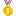 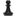 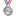 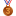 13 ноября в г. Тутаев состоялся межрегиональный турнир по армейскому рукопашному бою. Наш кадет, Хрящев Егор, одержав две уверенные победы, стал призёром турнира.12 ноября в школе в торжественной обстановке прошел прием в кадеты воспитанников нашей школы. 22.11.21-« Безопасный интернет»-1 место (Чудинов А., Чупина К., Высоцкая П., Исаичев Г., Хрящев Е.)19.10.21-"Профилактика агрессивного поведения"16.10.21-День отца на стадионе « СПАРТАК»15.10.21-турнир знатоков права – интеллектуально-правовая игра, 2 место (Чупина, Чудинов, Перов, Шафрановский.)8.11.21-« Кривое зеркало» Конкурс рисунков от ЦВР. Нахмуров Кирилл-3 место7 октября-акция «Наша жизнь- в наших руках». 5 октября « День учителя», день самоуправления.3 октября -ПЕРВИЧНАЯ ПРОФИЛАКТИКА АДДИКТИВНОГО ПОВЕДЕНИЯ 1 октября –День пожилых людей. Встреча с ростовским бардом Нечаевым А.Н.2.10.21-на территории Ишненской школы Ишненский СЦ совместно с Ишненской СОШ открыли спортивный сезон среди Школьных Спортивных Клубов (ШСК) и Семейных спортивных игр сельского поселения Ишня. В упорной борьбе победу одержала Семейная команда ШСК" Звезда ", в состав которой вошли семьи учащихся нашей школы: Смекаловых, Власовых и Соколовых.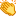 2 октября состоялось открытие: "Школьного сезона спортивных соревнований"В одном из этапов соревнований, футбол, команда школы" Имени Евгения Родионова", заняла 2 место.28 сентября, учащиеся 1х классов посетили "Кидбург" - город профессий (г. Ярославль). 11 сентября в посёлке Красные Ткачи состоялось первенство ЯМР по мини-футболу . Команда школы "Имени Евгения Родионова", заняла почётное 2 место.6 сентября прошел мультимедийные урок "Свой чужой, а стоит ли делить". Показатели деятельности общеобразовательной организации, подлежащей самообследованию (утв. приказом Министерства образования и науки РФ от 10 декабря 2013 г. N 1324)Анализ показателей  деятельности общеобразовательной организацииЗа последние 5 лет численность школы увеличилась с 140 учащихся в 2013-2014 учебном году до 248 в 2021. Увеличивается за 5 лет численность учащихся по образовательной программе начального общего образования с 55 учащихся до 112.Численность учащихся по образовательной программе основного общего образования увеличилась за 5 лет с 73 учащихся до 121 учащегося. Численность учащихся по образовательной программе среднего общего образования осталась на прежнем уровне.Численность учащихся, успевающих на "4" и "5" по результатам промежуточной аттестации, в общей численности учащихся за последние 5 лет увеличился с 18% до 43%. Средний балл государственной итоговой аттестации выпускников 9 класса по русскому языку также изменился в сторону увеличения с 3,4 до 4,1.Средний балл государственной итоговой аттестации выпускников 9 класса по математике увеличился с 3,3 до 3,7.Средний балл единого государственного экзамена выпускников 11 класса по русскому языку 57,5 увеличился до 70 б. Средний балл единого государственного экзамена выпускников 11 класса по математике 37,5 увеличился до 44 б.Отсутствуют учащиеся не получившие аттестат по окончании 9 и 11 класса.Благодаря спланированной работе педагогов, использованию индивидуального подхода к каждому ребенку удалось увеличить включенность  практически всех детей школы в участие в различных олимпиадах, смотрах, конкурсах – 220человек, что составило 89% .На 1 %  и 4 %  соответственно увеличился удельный вес педагогических работников, имеющих высшее образование и высшее образование педагогической направленности (профиля), в общей численности педагогических работников	за счет того, что один из педагогов закончил обучение в ЯГПУ (заочно).Численность/удельный вес численности педагогических работников, которым по результатам аттестации присвоена квалификационная категория, в общей численности педагогических работников изменилась в связи с тем, что один из педагогов перешел на административную должность и в расчете как педагогический работник не учитывается, а один педагогический работник ушел в декретный отпуск.В соответствии с естественным течением времени на 2% увеличился показатель, отражающий удельный вес численности педагогических работников в общей численности педагогических работников, педагогический стаж работы которых составляет до 5 лети свыше 30 лет; на 10%до 30 лет и 1 % в возрастной категории в возрасте от 55 лет.Школа уделяет особое внимание повышению квалификации как педагогических работников, так и административно- технического персонала. За отчетный период удельный вес численности педагогических и административно-хозяйственных работников, прошедших повышение квалификации по применению в образовательном процессе федеральных государственных образовательных стандартов в общей численности педагогических и административно-хозяйственных работников составил 80% и 100% соответственно. 1. Наименование МОУ в соответствии с УставомМуниципальное общеобразовательное учреждение «Школа имени Евгения Родионова»2. Юридический адрес152121, Российская Федерация, Ярославская область, Ростовский  муниципальный район,  д. Судино д. 27 3. Телефон, адрес электронной почты, адрес официального сайта в сети «Интернет»Телефон:  (48536) 22-4-98E-mail   shkola-sudino@mail.ruСайт http://sudin-ros.edu.yar.ru4. УчредительУправление образования администрации Ростовского муниципального района Ярославской области. Адрес 152155, Ярославская область, г. Ростов, ул. Ленинская,д.56, тел.-факс. 8 (48536) 7-90-605. Администрация:директор     заместитель директора по УВР заместитель директора по ВРФрязимов Александр НиколаевичСорокина Елена ЮрьевнаТаланова Ирина БорисовнаПокалина Ольга Евгеньевна 6. Лицензиярегистрационный номер № 76Л02 340/16 от 20.06.  2016 года.Образовательное учреждение   имеет лицензию на право осуществления следующих видов образовательной деятельности по программам:    общеобразовательная программа начального общего образования,  общеобразовательная программа основного общего образования, общеобразовательная программа среднего (полного) общего образования.  7. Свидетельство о праве на земельный участок (серия, номер, дата, кем выдано).Свидетельство 76АВ № 106550, 05 декабря 2014 г. 8. Свидетельство о государственной аккредитации свидетельство о государственной аккредитации: серия 76А01, регистрационный номер 0000034,№ 108/14 от 10 июня 2014 года, выданное Департаментом образования Ярославской области срок действия до 10 июня 2026 года (ОРГН 1027601065535, ИНН 7609014563). 9. Образовательные программы ОУ (по лицензии) 1. Начальное общее образование;2. Основное общее образование;3. Среднее общее образование10. Органы самоуправленияПедагогический советРодительский комитетСовет командиров КлассыКоличество сменПродолжительность урока (мин)Количество учебных дней в неделюКоличество учебных недель в году11Ступенчатый режим:– 35 минут (сентябрь – декабрь);– 40 минут (январь – май)5332–11140534Год2012-20132013-20142014-20152015-20162016-20172017-20182018-20192019-20202020-2021Кол-во45152160162171191210227248Год2018-20192018-20192018-20192019-20202019-20202019-20202020-20212020-20212020-2021Вид7.17.287.17.287.17.28170414031544Год2012-20132013-20142014-20152015-20162016-20172017-20182018-20192019-20202020-2021Кол-во6,413,813,313.514,515,91616,216,52016-2017 2016-2017 2017-2018 2017-2018 2018-2019 2018-2019 2019-2020 2019-2020 2020-20212020-2021Кол-во классовКол-во обучающихсяКол-во классовКол-во обучающихсяКол-во классовКол-во обучающихсяКол-во классовКол-во обучающихсяКол-во классовКол-во обучающихсяНачальная школа5866946946957114Основная школа574590611061196121Средняя школа2121716213213Всего1217112191132101422716248классКол-во7-8 видНе успеваютНе  аттестованоУчатся на 4 и 5Учатся на 5Закончили с одной 3Закончили с двумя 3Закончили с одной 4Закончили с двумя 4Средний балл класса% успеваемости% качества1А153-181Б172-192210--11130104,1100573А140-7111004,2100573Б122--5121004,2100504А144--9210004,3100784Б824130004,310062,5итог1018--366102104,2100611 четверть2 четверть3 четверть4 четвертьгод1.Количество отличников (всего)165662 класс-11113А класс-10113Б класс001114Акласс022224Б класс121112. Количество хорошистов (всего)25333837362 класс-101010113А класс878773Б класс557754Акласс779994Б класс544443. Качество знаний по школе %55%58%63%64%61%2 класс-515252573А класс57575757573Б класс505066,658504Акласс61697878784Б класс557562,562,562,54. Кол - во неуспевающих (всего)100102 класс000003А класс000003Б класс000104Акласс100004Б класс100006. Успеваемость по начальной школе99%100%100%100%1002 класс1001001001001003А класс1001001001001003Б класс100100100991004Акласс1001001001001004Б класс100100100100100Год2013-20142014-20152015-20162016-20172017-20182018-20192019-20202020-2021Качество обучения36%40%48%56%62,7%67%64%64%Успеваемость 96%96%100%100%100%100%100%100%ПредметФ.И.О. учителякласс% качества1 четв% качества2 четв% качества3 четв% качества4 четв% качествагодАнглийский яз.Кузнецова Л.Д.2-90905590Английский яз.Кузнецова Л.Д.3а7271715871Английский яз.Кузнецова Л.Д.3б5058645050Английский яз.Кузнецова Л.Д.4а5050445050Английский яз.Кузнецова Л.Д.4б6060705050Английский яз.Кузнецова Л.Д.Итог5769695268Английский языкЖаворонкова М.А2-100909090Английский языкЖаворонкова М.А3 «А»1001007171100Английский языкЖаворонкова М.А4«А»6777788978МузыкаСорокина Л.И.2 -86100100100МузыкаСорокина Л.И.3 «А»100100100100100МузыкаСорокина Л.И.3 «Б»100100100100100МузыкаСорокина Л.И.4 «А»100100100100100МузыкаСорокина Л.И.4 «Б»10089100100Физическая культураМялкин Е.А2100100100100Физическая культураМялкин Е.А3А100100100100100Физическая культураМялкин Е.А3Б100100100100100Физическая культураМялкин Е.А4А100100100100100Физическая культураМялкин Е.А4Б100100100100100Итог100100100100100Итог959599,399Русский языкБирюлина Е.В.66%66%71%71%МатематикаБирюлина Е.В.76%71%66%66%Лит.чтениеБирюлина Е.В.100%95%95%95%Окружающий мирБирюлина Е.В.80%71%85%85%ТехнологияБирюлина Е.В.100%100%100%100%ИЗОБирюлина Е.В.100%100%100%100%роднойБирюлина Е.В.71%95%85%95%итого84%85%86%76%Русский языкСмекалова О.Л.4А69%77%78%78%78%МатематикаСмекалова О.Л.4А69%84%78%86%78%Лит.чтениеСмекалова О.Л.4А92%84%100%93%93%Окружающий мирСмекалова О.Л.4А84%92%93%100%100%ТехнологияСмекалова О.Л.4А92%100%100%100%100%ИЗОСмекалова О.Л.4А100%100%100%100%100%Родной язык (русский)Смекалова О.Л.4А84%100%93%93%100%Литературное чтение на родном языке (Русском)Смекалова О.Л.4А100%92%100%93%100%Итого Смекалова О.Л.4А86%91%93%93%93%Русский языкЛапина Т.Н.3Б50%60%75%67%67%МатематикаЛапина Т.Н.3Б80%70%67%67%67%Лит.чтениеЛапина Т.Н.3Б100%90%100%92%83%Окружающий мирЛапина Т.Н.3Б70%80%83.3%92%92%ТехнологияЛапина Т.Н.3Б100%100%100%100%100%ИЗОЛапина Т.Н.3Б100%100%100%92%100%Русск. Яз (родной)Лапина Т.Н.60%92%100%100%Итого Лапина Т.Н.3Б83%8088.2%87%50%Русск. Яз (родной)Корешкова И.В.3А7878%71%65%82%Русский языкКорешкова И.В. 3А57%64%71%65%78%МатематикаКорешкова И.В.3А78%92%92%86%92%Лит.чтениеКорешкова И.В.3А85%64%71%58%71%Окружающий мирКорешкова И.В.3А71%92%92%86%86%ТехнологияКорешкова И.В.3А78%92%92%86%92%ИЗОКорешкова И.В.3А92%85%92%92%100%ИтогоКорешкова И.В.3А76%81%83%77%86%Русский языкМялкина Е.О.4Б88.9%87.5%87.5%87.5%87.5%МатематикаМялкина Е.О.4Б66.7%100%100%87.5%100%Лит.чтениеМялкина Е.О.4Б88.9%100%100%100%100%Окружающий мирМялкина Е.О.4Б88.9%87.5%87.5%100%100%ТехнологияМялкина Е.О.4Б100%100%100%100%100%ИЗОМялкина Е.О.4Б88.9%100%100%87.5%100%Родной язык (русский)Мялкина Е.О.4Б88.9%100%100%100%100%Литературное чтение на родном языке (Русском)Мялкина Е.О.4Б88.9%100%87.5%100%100%ИтогоМялкина Е.О.4Б87.5%96.9%95.3%95%98%классКол-во7-8 видНе успеваютНе  аттестованоУчатся на 4 и 5Учатся на 5Закончили с одной 3Закончили с двумя 3Закончили с одной 4Закончили с двумя 4Средний балл класса% успеваемости% качества5210--12115004,3100626192--10050003,9100537А2107100003,9100387Б163--4000003,9100258192--8100004100459172--4000003,810025итог1139--45323003,999401 четверть2 четверть3 четверть4 четвертьгод1.Количество отличников (всего)123135 класс-01116 класс-0007А класс-11017 Б класс-0-008 класс01-019 класс101002. Количество хорошистов (всего)38394331455 класс1211119126 класс1011117107А класс647677 Б класс334148 класс476489 класс334443. Качество зна-ний по школе %35364028405 класс57655747,6626 класс48585837537А класс35253329387 Б класс17222512258 класс25413520459 класс18182222254. Кол - во неуспевающих (всего)000305 класс000006 класс000007А класс000207 Б класс000008 класс000009 класс000106. Успеваемость по основной школе100100100981005 класс1001001001001006 класс1001001001001007А класс100100100981007 Б класс1001001001001008 класс100100100991009 класс100100100100100Год2013-20142014-20152015-20162016-20172017-20182018-20192019-20202020-2021Качество обучения29%31%39%30%39%38%49%40%Успеваемость 100%96%100%100%100%100%100%100%ПредметФ.И.О. учителякласс% качества1 четв% качества2 четв% качества3 четв% качества4 четв% качествагодРусскийязыкКурочкина О.А.58989768686РусскийязыкКурочкина О.А.67976858585РусскийязыкКурочкина О.А.85384796363РусскийязыкКурочкина О.А.95456502828ИтогКурочкина О.А.Итог8072,565,465,4РусскийязыкБатулина З.Г.7 А7073536767РусскийязыкБатулина З.Г.7 Б5252564444РусскийязыкБатулина З.Г.10717171РусскийязыкБатулина З.Г.11666666РусскийязыкБатулина З.Г.Итого 61656262ЛитератураКурочкина О.А.595100100100100ЛитератураКурочкина О.А.78490859595ЛитератураКурочкина О.А.8889595100100ЛитератураКурочкина О.А.11100100566767ЛитератураКурочкина О.А.Итог92968490,4 90,4 ЛитератураБатулина З.Г.7 А4041575757ЛитератураБатулина З.Г.7 Б5353505656ЛитератураБатулина З.Г.10-837171ЛитератураИтог Батулина З.Г.11-1006666Итого 466262математикаЛапина Т.Н.595,29071%62%62%математикаЛапина Т.Н.682,68085%80%80%математикаЛапина Т.Н.Итог88,98578%71%71%математикаПолушкина Т.Б.7А алг5065444852математикаПолушкина Т.Б.7 А геом6759634444математикаПолушкина Т.Б.7Б алг3568336163математикаПолушкина Т.Б.7 Б геом4744493333математикаПолушкина Т.Б.8 алг5859524749математикаПолушкина Т.Б.8 геом7450385252математикаПолушкина Т.Б.9 алг6547583138математикаПолушкина Т.Б.9 геом5358283958математикаПолушкина Т.Б.Итог5553453845ГеометрияШимук В.К.10427171Шимук В.К.11171717Шимук В.К.Итог334444информатикаПолушкина Т.Б.58595769595информатикаПолушкина Т.Б.61008180100100информатикаПолушкина Т.Б.7а9575528176информатикаПолушкина Т.Б.7б10059448181информатикаПолушкина Т.Б.88995848389информатикаПолушкина Т.Б.910076446778информатикаПолушкина Т.Б.10-86-8686информатикаПолушкина Т.Б.11-83-8383информатикаПолушкина Т.Б.Итог9583648587Немецкий языкПокалина О.Е.6100100100100100Немецкий языкПокалина О.Е.7а10010010075100Немецкий языкПокалина О.Е.85050505050Немецкий языкПокалина О.Е.96710050100Немецкий языкПокалина О.Е.7а (второй)9475564759Немецкий языкПокалина О.Е.7б (второй)8378747474Немецкий языкПокалина О.Е.8 (второй)8983887688Немецкий языкПокалина О.Е.9 (второй)8063696364Немецкий языкПокалина О.Е.1050100100Немецкий языкПокалина О.Е.11100100100Итого:8362,47568,575Английский яз.Кузнецова Л.Д.56677706060Английский яз.Кузнецова Л.Д.64563506060Английский яз.Кузнецова Л.Д.7а3738413636Английский яз.Кузнецова Л.Д.7б5050302030Английский яз.Кузнецова Л.Д.86666777777Английский яз.Кузнецова Л.Д.Итог4758555555Английский языкЖаворонкова М.А55064656565Английский языкЖаворонкова М.А66477737373Английский языкЖаворонкова М.А7«Б»5063505050Английский языкЖаворонкова М.А93333384343Английский языкЖаворонкова М.А10-801008080Английский языкЖаворонкова М.А11-10050100100Английский языкЖаворонкова М.А7 «а»вт100100100100Английский языкЖаворонкова М.А8вт10010078100Итого:7181688080ИсторияЗолина О.В.58080679090ИсторияСорокина Е.Ю.68587948585ИсторияСорокина Е.Ю.7а5858665864ИсторияСорокина Е.Ю.7б5960505053ИсторияСорокина Е.Ю.88282707878ИсторияЗолина О.В.95656564444ИсторияЗолина О.В.1086868586ИсторияЗолина О.В.11100100100100ИсторияЗолина О.В.Итог8181678080ОДКНРЗолина О.В58590869595Обществозн.СорокинаЕ.Ю.66161909090Обществозн.СорокинаЕ.Ю.7а6969717171ОбществознСорокинаЕ.Ю.7б5859626262Обществозн.Обществозн87171949494Обществозн.Золина О.В.95383508383Обществозн.Золина О.В.10-868686Обществозн.Золина О.В.11-100100100Обществозн.Золина О.В.Итог 90739090ЭкономикаЗолина О.В.10-8686ПравоЗолина О.В.10-100100физикаКоршунова Е.А.7А6030434852физикаКоршунова Е.А.7Б592824628физикаКоршунова Е.А.84247704250физикаКоршунова Е.А.92828334433физикаКоршунова Е.А.10-71-7171физикаКоршунова Е.А.11-50-6767физикаКоршунова Е.А.Итог4842434343АстрономияКоршунова Е.А.11100100100ГеографияЧервякова Ю.И.7 А85%65%48%43%62%ГеографияЧервякова Ю.И.7 Б53%53%35%19%44%ГеографияЧервякова Ю.И.690%85%63%68%100%итог76%68%49%45%70%ГеографияДымова Г.Е.576,197580,966,685,7ГеографияДымова Г.Е.84560556060ГеографияДымова Г.Е.964,744,455,547,355,5ГеографияДымова Г.Е.10-85,77176,5ГеографияДымова Г.Е.11-10083,383,3ИтогДымова Г.Е.итог6166,264.461,671,2БиологияТаланова И.Б.59580818690БиологияТаланова И.Б.6 9075847989БиологияТаланова И.Б.7а8070525262БиологияТаланова И.Б.7б7159505056БиологияТаланова И.Б.868748010094БиологияТаланова И.Б.94772338867БиологияТаланова И.Б.10717171БиологияТаланова И.Б.11838383БиологияТаланова И.Б.Общий итог7572647677ХимияТаланова И.Б.86858426167ХимияТаланова И.Б.92428173928ХимияТаланова И.Б.10437171ХимияТаланова И.Б.11838383ХимияТаланова И.Б.Общий итог4653306462ТехнологиядевочкиТаланова И.Б.5100100100100100ТехнологиядевочкиТаланова И.Б.6100100100100100ТехнологияТаланова И.Б.7а100100100100100ТехнологияТаланова И.Б.7б100100100100100ТехнологияТаланова И.Б.Итог100100100100100ТехнологияРыжкин В.М.5100100100100100ТехнологияРыжкин В.М692100100100100ТехнологияРыжкин В.М7А83100100100100ТехнологияРыжкин В.М7Б100100100100100Итог94100100100100Технлогия Турков Н.А.8100100100МузыкаСорокина Л.И.5 10085919696МузыкаСорокина Л.И.6 948510074100МузыкаСорокина Л.И.7 «А»7580777281МузыкаСорокина Л.И.7 «Б»896577100100МузыкаСорокина Л.И.87079798585Итого:9088929397ИЗОРыжкин В.М.5100100100100100ИЗОРыжкин В.М6100100100100100ИЗОРыжкин В.М7А100100100100100ИЗОРыжкин В.М7Б98100100100100ИЗОРыжкин В.М89595100100100Итог9999100100100Физ-раМанаков А.Е.5100100100100100Физ-раМанаков А.Е.6100100100100100Физ-раМанаков А.Е.7А10010010095100Физ-раМанаков А.Е.7Б88777610094Физ-раМанаков А.Е.89595100100100Физ-раМанаков А.Е.98888100100100Физ-раМанаков А.Е.10100100100Физ-раМанаков А.Е.11100100100Итог959599,399ОБЖРыжкин М.В.7 «А»7095577690ОБЖРыжкин М.В.7 «Б»5078717278ОБЖРыжкин М.В.87090859589ОБЖРыжкин М.В.94789838383ОБЖРыжкин М.В.10100100100ОБЖРыжкин М.В.11100100100Итого6090748488классКол-воприбылоНе успеваютНе  аттестованоУчатся на 4 и 5Учатся на 5Закончили с одной 3Закончили с двумя 3Закончили с одной 4Закончили с двумя 4Средний балл класса% успеваемости% качества107---5000004,110071116---1030004,210017итог13---6030004,1100461 четверть2 четверть3 четверть4 четвертьгод1.Количество отличников (всего)0000010 класс-----11  класс---2. Количество хорошистов (всего)-4-6610 класс-3-5511  класс-1-113. Качество знаний по школе %-30-464610 класс-43-717111  класс-17-17174. Кол - во неуспевающих (всего)00010 класс00011  класс0006. Успеваемость по средней школе10010010010 класс10010010011  класс100100100Год2013-20142014-20152015-20162016-20172017-20182018-20192019-20202020-2021Качество обучения25%26%46%75%71%50% 53%46%Успеваемость 100%100%100%100%100%100%100%100%ПредметФ.И.О. учителякласс% качества1 четв% качества2 четв% качества3 четв% качества4 четв% качествагодРусскийязыкБатулина З.Г.10717171РусскийязыкБатулина З.Г.11666666РусскийязыкБатулина З.Г.Итого 61656262ЛитератураБатулина З.Г.10-837171ЛитератураИтог Батулина З.Г.11-1006666Итого 466262ГеометрияШимук В.К.10427171Шимук В.К.11171717Шимук В.К.Итог334444информатикаПолушкина Т.Б.10-86-8686информатикаПолушкина Т.Б.11-83-8383информатикаПолушкина Т.Б.Итог9583648587Немецкий языкПокалина О.Е.1050100100Немецкий языкПокалина О.Е.11100100100Итого:8362,47568,575Английский языкЖаворонкова М.А10-801008080Английский языкЖаворонкова М.А11-10050100100ИсторияЗолина О.В.1086868586ИсторияЗолина О.В.11100100100100ИсторияЗолина О.В.Итог8181678080Обществозн.Золина О.В.10-868686Обществозн.Золина О.В.11-100100100Обществозн.Золина О.В.Итог 90739090ЭкономикаЗолина О.В.10-8686ПравоЗолина О.В.10-100100физикаКоршунова Е.А.10-71-7171физикаКоршунова Е.А.11-50-6767физикаКоршунова Е.А.Итог4842434343АстрономияКоршунова Е.А.11100100100ГеографияДымова Г.Е.10-85,77176,5ГеографияДымова Г.Е.11-10083,383,3ИтогДымова Г.Е.итог6166,264.461,671,2БиологияТаланова И.Б.10717171БиологияТаланова И.Б.11838383БиологияТаланова И.Б.Общий итог7572647677ХимияТаланова И.Б.10437171ХимияТаланова И.Б.11838383ХимияТаланова И.Б.Общий итог4653306462Физ-раМанаков А.Е.10100100100Физ-раМанаков А.Е.11100100100Итог959599,399ОБЖРыжкин М.В.10100100100ОБЖРыжкин М.В.11100100100Итого6090748488Год2012-20132013-20142014-20152015-20162016-20172017-20182018-20192019-20202020-2021Качество обучения17%29%31%34%48%48%38% 51%49%%Успеваемость 100%96%96%100%100%100%100%100%100%Участники2018-20192019-20202020-20212021-2022Школьный этапШкольный этапШкольный этапШкольный этапУчастники (чел.)66 (47%)118 (67%)111 (68 %)133 (75%)Призеры (чел.)26514973Победители (чел.)33293845Муниципальный этапМуниципальный этапМуниципальный этапМуниципальный этапУчастники (чел.)9202229Призеры (чел.)2008Победители (чел.)1200Региональный этапРегиональный этапРегиональный этапРегиональный этапУчастники (чел.)0200Призеры (чел.)0000Победители (чел.)0000названиеклассыуровеньрезультатпедагогрегиональная олимпиада школьников по математике  ЯРИОЦ «Новая школа»  5-7региональныйУчастники: Бирюлин К., Рябов А.Крепкова Е.В.региональная олимпиада школьников по математике  ЯРИОЦ «Новая школа»  5-7региональныйУчастники: Обуховский С., Семенычева А., Скипин Р., Кузнецов А., Житкова Д.	Полушкина Т.Б.Олимпиада по базовому курсу информатики7-9муниципальный призер- Якимова С.Полушкина Т.Б.Олимпиада по математике 4-5муниципальный21 человек призеры:Шаров Д., Яковлев В., Додонова К., Аббясов Р. Дмитриев А. Шабанов А., Высоцкий А.Смекалова  О.Л.Мялкина Е.О.Олимпиада по иностранным языкам4-6муниципальный8 человек Призер: Семенычева А. Жаворонкова М.А.МОО по литературе ЯРИОЦ «Новая школа» 7-8региональныйУчастники: Козырева Л. Золотайкин Г.Батулина З.Г.МОО по биологии ЯРИОЦ «Новая школа» 7-8региональныйУчастники: Золотайкин Г. Петров А. Таланова И.Б.МОО по обществознанию ЯРИОЦ «Новая школа» 7-8региональныйУчастники: Золотайкин Г. Рахчеев С. Козырева Л, Икрамова П. Сорокина Е.Ю.МОО по русскому языку ЯРИОЦ «Новая школа» 7-8региональныйКозырева Л. Житкова Д. Фадеева А.Батулина З.Г.Курочкина О.А.МОО по немецкому языку ЯРИОЦ «Новая школа» 7-8региональныйНовальский М.Покалина О.Е.Олимпиада по краеведению ЯРИОЦ «Новая школа» 7-11муниципальный8 человек: Победитель Золотайкин Г. призеры:Козырева Л.Чупина К. Золина О.В.Сорокина Е.Ю.№ п\пМероприятиеРезультат Учитель 1Творческий конкурс «Наш теплый дом»1 место: Житкова Д., Батулин И.Полушкина Т.Б., Коршунова Е.А.1Творческий конкурс «Наш теплый дом»2 место: Бирюлин К.Бирюлина Е.В.1Творческий конкурс «Наш теплый дом»3 место: Неевин С., Козырева Л.Полушкина Т.Б., Коршунова Е.А.2Викторина «Безопасный интернет»Призер: Чупина К.Полушкина Т.Б.3Всероссийский конкурс юных чтецов «Живая классика».БубновЕ- 3 место, Рахчеев С.- 1 местоБатулина З.Г.4Дистанционная викторина для учащихся 7-8 классов по теме «По следамтехнических открытий» в рамках муниципального проекта «Мысль. Опыт.Наука»Призеры:  Житкова Д. Якимова С.5заключительный тур командной on-line игры для учащихся 5-7 классов "Я, ты  и информатика" Призеры : Житкова Д., Козырева Л., Якимова С.Полушкина Т.Б.6Заочный районный конкурс исследовательских работ младших школьников«Юные экологи»2 место –Григорян Д. 1 место Кудрина А. 2 место- Горбунова Д., Быхалов Г.Бирюлина Е.В.Смекалова О.Л.Корешкова И.В.7XIХ Всероссийский детский экологический форум «Зелёная планета 2021»3 победителя- Горбунова Д., Быхалов Г.,Флягин Р.  5 призеров: Горбунова Д.  Тимофеева П., ФлягинР.,Кучин М.  Тимофеева П.   Корешкова И.В.7XIХ Всероссийский детский экологический форум «Зелёная планета 2021»2 призера: Григорян Д. Данилов В.,  1 победитель-Данилов В.  Бирюлина 7XIХ Всероссийский детский экологический форум «Зелёная планета 2021»2 победителя: Кудрина А. , Калинина Е.  2 призера-Калинина Е. Шаров Д.  Смекалова О.Л.7XIХ Всероссийский детский экологический форум «Зелёная планета 2021»1 Победитель -Огнева М., Шаров Н.Сорокина Л.И.8Муниципальный этап Всероссийского конкурса сочинений «Память сильнее времени»1-11 класс всего 28 участников. Победители: Солтамова Н.-9 клКозырева Л.-7а клСафонова А.-1 клПризеры:Абрамов Н.-1 клФедорова в.-1 клШаров Д.-4 клЧудинов А.-9 кл.Огнева М.- 10 клЛазарева И.В. Крепкова Е.В. Смекалова  О.Л.Батулина З.Г.Курочкина О.А.9Муниципальный этап Всероссийского конкурса юных исследователейокружающей среды.Высоцкая П.-1 место, Икрамова П.-2 место- 2 местоТаланова И.Б.Смекалова О.Л.10Российский национальный юниорский водный конкурсБыхалов Глеб-1местоКорешкова И.В.11муниципальный этап Всероссийского национального юниорского лесного конкурса3 победителя 4 призера 3 участникаБирюлина Е.В.11муниципальный этап Всероссийского национального юниорского лесного конкурса4 победителя 6 призеровСмекалова О.Л.11муниципальный этап Всероссийского национального юниорского лесного конкурса1 призерКозлова А.А.11муниципальный этап Всероссийского национального юниорского лесного конкурса3 победителя 9 призеров 4 участникаМялкина Е.О.11муниципальный этап Всероссийского национального юниорского лесного конкурса1 победительКорешкова И.В.12Всероссийский игровой продуктивный конкурс по информатике «КИТ» (муниципальный уровень)1 место-1 ч2 место-1 ч3 место-3ч Полушкина Т.Б.№МероприятиеДата уровеньрезультатучитель1 XIX Всероссийский детский экологический форум "Зеленая планета 2021"сентябрь 2021региональныйЛауреат- Горбунова Дарья- 4 а классКорешкова И.В.Год Численность педагоговДоля педагогов в %201917632020237720212684№п/пТема ППККол-во часовФИО1  «Навигация обучающихся сообществ в личностно-развивающей образовательной среде» Таланова И.Б.2Формирование здоровьсберегающей компетентности  педагогических работников56 ч Манаков А.Е.3« Проектирование учебной деятельности на основе формирующего оценивания» 36 чКрепкова Е.В.4«Обеспечение безопасности занятий физическими упражнениями в образовательной организации»  16 чМанаков А.Е., Мялкин Е.А.5 «Региональный проект «Современная школа» Точка роста: новое оборудование – новые возможности (для школ- участников проекта)»  36 чФрязимов А.Н., Сорокина Е.Ю., Таланова И.Б.6Креативное мышление как компонент формирования функциональной грамотности обучающихся(для Ростовского МР)24 26 педагогов7Оказание первой помощи18 ч24 педагога8Реализация Концепции преподавания учебного предмета «Физическая культура». 36 ч Манаков А.Е.9«ФГОС. Изучение русского языка как родного и родной русской литературы36 чКурочкина О.А.10Технология: теория и методика преподавания в образовательной организации (переподготовка)270 чПокалина В.А.11Педагогическая деятельность в общем образовании (Математика) (переподготовка)520 чЛапина Т.Н.12«Модернизация содержания и технологий начального общего образования»  56 чЛапина Т.Н.13Точка роста по химии и биологии36ч +36 чТаланова И.Б.14Организация работы классного руководителя в образовательной организации (переподготовка)250 ч15Реализация Концепции преподавания  предметной области «Искусство. Музыка» 36 чСорокина Л.И.16Руководители (работники) структурных подразделений, уполномоченных на решение задач в области гражданской обороны в организациях72чФрязимов 17Антитеррористическая защищенность72 чФрязимов А.Н.Турков А.Н.Рыжкин М.В.18Руководитель организации, не отнесенной к категориям по ГО36 чТурков А.Н.Рыжкин М.В.19«Наставничество в образовательной среде»42 ч.Смекалова О.Л.20Формирование функциональной грамотности младших школьников" 36 ч.Титкова Е.Н.21«Формирование функциональной грамотности младших школьников» 36 ч Мялкина Е.О.Смекалова О.Л.22Организация работы с обучающимися с ограниченными возможностями здоровья (ОВЗ) в соответствии с ФГОС.72 чСмекалова О.Л.23организация деятельности педагога-психолога в системе общего образования :психолого-педагогическое сопровождение и межведомственное взаимодействие72 чОгарева О.С.24«Актуальные вопросы развития региональной системы образования»  модуль «Формирование функциональной грамотности обучающихся»24 чБатулина, Курочкина25"Совершенствование профессиональных компетенций  работников системы образования в области патриотического воспитания детей и молодежи36ч.Рыжкин М.В.Турков Н.А.26«Развитие личностного потенциала в системе взаимодействия ключевых участников образовательных отношений»  144 чЖаворонкова М.А.,Титкова Е.Н.,Лазарева И.В.Форма МРТемаДатаКто проводилМастер-класс«Роль профессионального сайта по совершенствованию профессиональной компетенции учителя».10.09.2021Манаков А.Е., Сорокина Л.И., Смекалова О.Л.- педагоги школыСеминар-практикум«ФГОС. Позиция учителя: от транслятора к фасилитатору».21.04. 2021 Пополитова О. В., заведующий кафедрой гуманитарных дисциплин и Бобылева Н. И., доцент Центра образовательного менеджментаСеминар-практикум«От формирования коммуникации педагога к формированию коммуникации обучающихся».4.06. 2021 проректор ГАУ ДПО ЯО ИРО Уланова Г.А. и заведующий КГД    Пополитова О.В. Уч.годНОООООСОО2018-201946 44 44 2019-20207352 53 2021-20229288 88 ГодКоличество педагоговКоличество педагоговДоля педагоговДоля педагоговГодОбщая численность педагогов, прошедших аттестациюИз них, повысивших категориюОбщая доля педагогов, прошедших аттестацию (%)Из них, повысивших категорию (%)20191274458202060200202113124292ДатаНазвание конкурсаУровеньРезультат18.01-26.01.2021конкурс на соискание статуса муниципальной инновационной площадки (МИП), муниципального ресурсного центра (МРЦ) муниципальныйПрисвоен статус МИППриказ УО АРМР от 27.01.2021 № 38Январь 2021Межрегиональный проект «Кубрик»межрегиональный1 место15.02.2021Конкурс Программ развития школмуниципальный29.10-1.12.2021методических разработок «День единого текста» в школе»2021Региональный конкурс Сертификат участников1-17.12.2021методических разработок «Панорама методических кейсов: эффективные школьные практики»Региональный конкурсСертификат лауреата«Лучший методический кейс по направлению «Горизонтальное обучение педагогов в ПОС».8-28.12.2021Конкурс «Лучшая школа Ростовскогомуниципального района -2021»муниципальный2 место2018- 20192019-20202020-2021Общее число конкурсов, в которых принимали участие7719Общее число участников7816Общее число призеров211Общее число победителей007Мероприятие ФИОУровень Результат  Муниципальный конкурс для педагогов-психологовОгарева О.С.Муниципальный призерМуниципальная научно-практическая конференция «Инновационная деятельность педагога-ресурс обновления системы образования»Таланова И.Б.Курочкина О.А.Титкова Е.Н.Огарева О.С.Муниципальный Благодарственные письма (лучшие работы, публикации в электронном сборнике МЦ)Сертификаты участниковКонкурс на присуждение премий учителям за достижения в педагогической деятельностиКурочкина О.А.ФедеральныйпобедительКонкурс методических разработок психолого-педагогического сопровождения образовательных программОгарева О.С.региональныйДиплом 3 степениУчителя-логопедымуниципальныйТиткова Е.Н.1 место в номинации «Лучший лэпбук»региональный конкурснаставников и молодых педагогов «Формула профессионального успеха»региональныйСмекалова О.Л.- Козлова А.А.участникиФестиваль инновационных практик развития личностного потенциаларегиональныйЛазарева И.В. Титкова Е.Н. Жаворонкова М.А. Огарева О.С.Сорокина Л.И.Лауреат 1 степениучастникиЧемпионат менеджеров-профессионалов «Эффек-тивные решения для управленческих команд»региональныйФрязимов А.Н.участникНазвание мероприятияУровеньДата Участники Тема выступленияВсероссийская  научно-практическая конференция с международным участием «Формирование психологической комфортности образования в современной сельской школе» Всероссийский с международным участием25-26.03.2021Фрязимов А.Н.,  Таланова И.БУправленческая команда как лидер изменения ЛРОСАпробация УМК «Школа возможностей»региональный15.04.2021Таланова И.Б., Огарева О.С.Апробация УМК «Школа возмож-ностей» в МОУ  «Школа имени Е.Родионова»ППК «Актуальные вопросы развития региональной системы образования»региональный27.05.21Покалина О.Е.«Операция Кубрик»Профессиональное сообщество «Я-зам»региональный30.05.2021Таланова И.Б.«Дресс-код» педагога нашей школыДискуссионная площадка «Педсовет 76» по теме «Преподавание родного языка (русского) в школе: эффективные практики»	региональный27.09.21Курочкина О.А., Батулина З.Г.-«Изучение русского языка как родного в школе эффективные практики».N п/пПоказателиЕдиница измерения1.Образовательная деятельность2021 год1.1Общая численность учащихся2481.2Численность учащихся по образовательной программе начального общего образования1141.3Численность учащихся по образовательной программе основного общего образования1211.4Численность учащихся по образовательной программе среднего общего образования131.5Численность/удельный вес численности учащихся, успевающих на "4" и "5" по результатам промежуточной аттестации, в общей численности учащихся61%1.6Средний балл государственной итоговой аттестации выпускников 9 класса по русскому языку231.7Средний балл государственной итоговой аттестации выпускников 9 класса по математике91.8Средний балл единого государственного экзамена выпускников 11 класса по русскому языку59,61.9Средний балл единого государственного экзамена выпускников 11 класса по математике43,21.10Численность/удельный вес численности выпускников 9 класса, получивших неудовлетворительные результаты на государственной итоговой аттестации по русскому языку, в общей численности выпускников 9 класса01.11Численность/удельный вес численности выпускников 9 класса, получивших неудовлетворительные результаты на государственной итоговой аттестации по математике, в общей численности выпускников 9 класса30%1.12Численность/    удельный вес численности выпускников 11 класса, получивших результаты ниже установленного минимального количества баллов единого государственного экзамена по русскому языку, в общей численности выпускников 11 класса0\0%1.13Численность/удельный вес численности выпускников 11 класса, получивших результаты ниже установленного минимального количества баллов единого государственного экзамена по математике, в общей численности выпускников 11 класса0\0%1.14Численность/удельный вес численности выпускников 9 класса, не получивших аттестаты об основном общем образовании, в общей численности выпускников 9 класса01.15Численность/удельный вес численности выпускников 11 класса, не получивших аттестаты о среднем общем образовании, в общей численности выпускников 11 класса01.16Численность/удельный вес численности выпускников 9 класса, получивших аттестаты об основном общем образовании с отличием, в общей численности выпускников 9 класса0/0%1.17Численность/удельный вес численности выпускников 11 класса, получивших аттестаты о среднем общем образовании с отличием, в общей численности выпускников 11 класса0/0%1.18Численность/удельный вес численности учащихся, принявших участие в различных олимпиадах, смотрах, конкурсах, в общей численности учащихся225/91%1.19Численность/удельный вес численности учащихся-победителей и призеров олимпиад, смотров, конкурсов, в общей численности учащихся, в том числе:1.19.1Муниципального уровня110\49%1.19.2Регионального уровня11.19.3Федерального уровня01.20Численность/удельный вес численности учащихся, получающих образование с углубленным изучением отдельных учебных предметов, в общей численности учащихся01.21Численность/удельный вес численности учащихся, получающих образование в рамках профильного обучения, в общей численности учащихся12\0,05%1.22Численность/удельный вес численности обучающихся с применением дистанционных образовательных технологий, электронного обучения, в общей численности учащихся248/100%1.23Численность/удельный вес численности учащихся в рамках сетевой формы реализации образовательных программ, в общей численности учащихся01.24Общая численность педагогических работников, в том числе:261.25Численность/удельный вес численности педагогических работников, имеющих высшее образование, в общей численности педагогических работников24\92%1.26Численность/удельный вес численности педагогических работников, имеющих высшее образование педагогической направленности (профиля), в общей численности педагогических работников21\81%1.27Численность/удельный вес численности педагогических работников, имеющих среднее профессиональное образование, в общей численности педагогических работников01.28Численность/удельный вес численности педагогических работников, имеющих среднее профессиональное образование педагогической направленности (профиля), в общей численности педагогических работников4/15%1.29Численность/удельный вес численности педагогических работников, которым по результатам аттестации присвоена квалификационная категория в общей численности педагогических работников, в том числе:21\81%1.29.1Высшая11/42%1.29.2Первая10/38%1.30Численность/удельный вес численности педагогических работников в общей численности педагогических работников, педагогический стаж работы которых составляет:1.30.1До 5 лет3/12%1.30.2Свыше 30 лет7/30%1.31Численность/удельный вес численности педагогических работников в общей численности педагогических работников в возрасте до 30 лет6\23%1.32Численность/удельный вес численности педагогических работников в общей численности педагогических работников в возрасте от 55 лет7\30%1.33Численность/удельный вес численности педагогических и административно-хозяйственных работников, прошедших за последние 5  лет повышение квалификации/профессиональную переподготовку по профилю педагогической деятельности или иной осуществляемой в образовательной организации деятельности, в общей численности педагогических и административно-хозяйственных работников100%1.34Численность/удельный вес численности педагогических и административно-хозяйственных работников, прошедших повышение квалификации по применению в образовательном процессе федеральных государственных образовательных стандартов в общей численности педагогических и административно-хозяйственных работников100%2.Инфраструктура2.1Количество компьютеров в расчете на одного учащегося0,92.2Количество экземпляров учебной и учебно-методической литературы из общего количества единиц хранения библиотечного фонда, состоящих на учете, в расчете на одного учащегося152.3Наличие в образовательной организации системы электронного документооборотада2.4Наличие читального зала библиотеки, в том числе:да2.4.1С обеспечением возможности работы на стационарных компьютерах или использования переносных компьютеровда2.4.2С медиатекойда2.4.3Оснащенного средствами сканирования и распознавания текстовда2.4.4С выходом в Интернет с компьютеров, расположенных в помещении библиотекида2.4.5С контролируемой распечаткой бумажных материаловда2.5Численность/удельный вес численности учащихся, которым обеспечена возможность пользоваться широкополосным Интернетом (не менее 2 Мб/с), в общей численности учащихся247/100%